  ОБЩИНСКИ СЪВЕТ-ГУРКОВО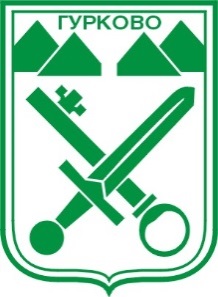 гр. Гурково 6199, обл. Ст. Загора, бул. “Княз Ал. Батенберг” 3 ПРЕДСЕДАТЕЛ ОбС тел.: 04331/ 22-60, 0876999989ФАКС 04331/ 2884, e-mail: obs_gurkovo@mail.bgО Т Ч Е Тза дейността на Общински съвет  – Гурково и на неговите комисии за периода  01.07.2020 г. – 31.12.2020 г. от Мандат 2019 – 2023 г.Уважаеми колеги – общински съветници,Уважаеми господин Кмет,Уважаема госпожо Заместник – кмет,Госпожи и господа,         Съгласно чл. 27, ал. 6 от Закона за местното самоуправление и местната администрация  и чл.15, ал.2   от Правилника за организация и дейността на Общински съвет – Гурково, неговите комисии и взаимодействието му с общинската администрация Ви предоставям отчет  за дейността на Общински съвет и на неговите комисии  за периода 01.07.2020 г. – 31.12.2020 г.	Отчетът е отворен документ. По време на обсъжданията в постоянните комисии, както и на заседанието на Общинския съвет, могат да бъдат направени изменения и допълнения. Работата на  Общински съвет – Гурково през отчетния период премина под знака на пандемията, причинена от разпространение на заболяването COVID – 19. Заседанията на Общински съвет – Гурково  и постоянните комисии към него се провеждаха в заседателната зала на Общинския съвет, находяща се на пл. „Генчо Къргов“ в гр. Гурково при стриктно спазване предписанията на здравните органи  за неразпространение на COVID – 19: спазване на лична дистанция, ползване на защитни средства, дезинфекция и проветряване на помещението. 	Дейността на Общински съвет – Гурково беше насочена към законосъобразно и целесъобразно приемане на решения в рамките на предоставената компетентност като орган на местно самоуправление.	  	За периода от 01.07.2020 г. – 31.12.2020 г.  не бяха направени промени в състава на Общинския съвет.С Решение № 142/25.09.2020 г. Общински съвет - Гурково  определи състава и ръководството  на постоянните комисии на Общински съвет.С Решение № 143/25.09.2020 г. се създаде  специализиран орган към Общински съвет  Гурково  -  Постоянна комисия за противодействие на корупцията и за предотвратяване и установяване на конфликт на интереси  по чл. 72 от  Закона за противодействие на корупцията и отнемане на незаконно придобито имущество и бяха определени  функциите, състава и ръководството на комисията.Общинският съвет от 01.07.2020 г. до 31.12.2020 г. проведе общо 6  заседания – 5 редовни и 1 извънредно. Работата на Общинския съвет се осъществява съгласно предварително обявените план и график за провеждане на заседанията, като  нито едно от проведените заседания не е отложено поради липса на кворум или други организационни  причини. Правилото за провеждане на заседанията през  последната десетдневка от месеца ги правят предвидими и осигурява възможност на гражданите да участват в работата на съвета.	За датите на заседанията на ОбС – Гурково и неговите комисии, както и за проекто-дневния ред гражданите на Община Гурково се уведомяват чрез Интернет - страницата на Общината (www.obshtina-gurkovo.com), от обява на  информационното табло  в  сградата на общинската администрация и обяви, поставени на видни места в град Гурково и населените места.	Присъствието в заседанията на общинските съветници е редовно. 	Отсъствията от заседанията са по уважителни причини /служебна ангажираност, заболяване, отсъствие от страната и други/.	В периода 01.07.2020 г. – 31.12.2020 г.  в деловодството на Общински съвет са постъпили 2  жалби от граждани, за които  Председателя на ОбС уведоми  Кмета на Община Гурково, който предприе мерки за отстраняване на проблемите.В дневния ред на заседанията се включва точка ”Изказвания, питания, становища и предложения на граждани” в която гражданите могат да отправят своите въпроси, ако предварително писмено са заявили това.По тази точка са разгледани 2 материала:І. Предложение с вх.№ ОС – 127 /18.06. 2020 г. от Цветан Мирчев от с. Черганово – потомък на Мирчовия род от махала „Червените попове“, с. Димовци. Идеята на г-н Цветан Мирчев е да се направи опит да се използват преданията и легендите за богомилите в района, като Община Гурково да направи аргументирана заявка пред компетентните областни и държавни институции за проект и финансирането му основно с европейски средства. С писмо Председателят на ОбС  е поискал становище на Кмета на Общината и отговора е, че направеното предложение ще бъде взето под внимание, при появила се възможност за кандидатстване по подходящ проект. ІІ. Предложение с вх.№ ОС – 196 /23.09.2020 г. от Андрей Андреев – жител на гр. Гурково относно промените в климата, зачестилите суши и мерки за противодействие на тези негативни явления:	1.Да се построи микроязовир на река „Лазова“, като подпорната стена е на 6000 м. от последната къща на горния край на града;2.Да се направи ново каптиране на „Чеев дол“;           3.Да се огледат възможностите за водохващане от местността „Бутура“.	Председателят на ОбС – Гурково е възложил организирането на работна среща на Председателя на Четвърта постоянна комисия с представители на Общинска администрация за приемане на съвместно становище по  предложението на г-н Андреев.	На заседания на Общинския съвет Председателят на съвета направи изказвания за:информация  относно  получено   писмо с  вх. № ОС – 136/14.07.2020 г.  от Председателя на ПК за противодействие на корупцията и за предотвратяване и установяване на конфликт на интереси към ОбС – Гурково  с приложени копие от Доклад по чл.3, ал.8  и чл.16, ал.1 от Наредбата за организацията и  реда за извършване на проверки на декларации и установяване на конфликт на интереси  /НУРИПДУКИ/ и  копие от Протокол № 4 от заседание на Постоянната комисия  за  противодействие на  корупцията  и  за предотвратяване и установяване на конфликт на интереси към Общински съвет – Гурково, проведено на 13.07.2020 г., с който доклада е приет.информация за членство на Председателя на ОбС – Гурково и представители на Община Гурково в постоянните комисии към Националното сдружение на Общините в РБългария /НСОРБ/.Кмета на Община Гурково се изказа относно:  финансиране  и изпълнение на проекти; представителството на Община Гурково в Регионалния съвет за развитие на Югоизточния район за планиране от област Стара Загора; строителни дейности в Общината;  незаконни постройки; проблем с качеството на водата и причините за това; разпространението на коронавируса в Общината; опазване на обществения ред; ползването на дома на покойника в Гурково;  направеното през 2020 година и какво предстои да се прави в Община Гурково; отговор на въпроси на гражданин за такса битови отпадъци.От административните актове на Кмета на Общината се представят в ОбС – Гурково копия на заповедите на Кмета на Общината  и копия на договори и анекси към тях, издадени в изпълнение на решения, приети от Общински съвет, касаещи разпореждане и управление на общинската собственост. 	Има 5 предложения, които са  оттеглени от вносителите : 	- Предложение  на Кмета на Община Гурково  с  вх. №  ОС  –  180  / 10.09.2020 г.  –  приемане  Общинския  план  за защита при бедствия на Община Гурково – оттеглено от  Заместник - кмета на Община Гурково Тотка Петкова,  оправомощена със Заповед № - 3 – 422/17.09.2020 г.;- Предложение на Кмета на Община Гурково   с    вх. №    ОС  –  226  /  20.10.2020 г. -  даване на съгласие за кандидатстване като партньорска организация по Оперативна програма за храни и/или основно материално подпомагане, процедура за директно предоставяне на безвъзмездна финансова помощ BG05FMOP001-5.001 „Топъл обяд” и реализиране на дейности по цитираната програма – оттеглено от вносителя; - Предложение   на  Председател на постоянна комисия с   вх. №    ОС  –  240  /  17.11.2020 г.  –  изменение на решение за определяне размера на индивидуалната работна заплата на Кмета на Община Гурково – оттеглено от вносителя;Предложение на Кмета на Община Гурково   с    вх. №    ОС  –  244  /  17.11.2020 г.  – разпореждане с поземлен имот – частна общинска собственост – продажба на ПИ с идентификатор 18157.186.288 находящ се в гр. Гурково – оттеглено от вносителя;Предложение на Кмета на Община Гурково   с    вх. №    ОС  –  245  /  17.11.2020 г.  – разпореждане с поземлен имот – частна общинска собственост – продажба на ПИ с идентификатор 18157. 39.379 находящ се в гр. Гурково – оттеглено от вносителя.І. По внесени материали от:  	- Кмет на Община – 57  предложения и 1 доклад; 	- Председател на ОбС –  8 предложения;	- Председател на постоянна комисия   –  2  предложения;          -  Председател на временна комисия   –  1  предложение;          -  Председател на група – 2 предложения	 са приети 71 решения.1.  Неприети предложения – няма. 	2. За отчетния период върнати за ново обсъждане или оспорени решения от Областния управител на Област Стара Загора – няма.	3. Процедури на оспорване на решения на ОбС – Гурково от Кмета на Общината – няма.   		ІІ. Взетите решения на заседанията на Общинския съвет през отчетния период са отразени в следната таблица, разпределени по теми и адреси:	Съгласно чл.22, ал.1 от ЗМСМА, актовете на Общинския съвет се изпращат на Кмета на Общината и на Областния управител в законовия 7-дневен срок от приемането им. Също така, приетите актове на Общинския съвет се изпращат и на Районна прокуратура - Казанлък в предвид на правомощията и по осъществяване на общ надзор за законосъобразност на административните актове.	Предвидения ред, определен в Правилника за  организацията и дейността на Общински съвет – Гурково, за докладване и разглеждане на внесените материали е спазен.	Обновявана е официалната Интернет -  страница на Община Гурково с актуална информация, което позволява на всички заинтересовани граждани да се информират своевременно за приетите от ОбС решения, наредби, програми и планове. 	Запазва се тенденцията за улеснената комуникация на членовете на постоянните комисии с Кмета на Общината и представителите на общинската  администрация, които съвместно с общинските съветници обсъждаха внесените материали. Безспорна е констатацията, че в мнозинството от случаите на отправени забележки по предложенията от страна на постоянните комисии, общинска администрация внася допълнение или корекция към първоначалния вариант, съобразен със становището на членовете на постоянните комисии. 	Проведени са 6 съвместни заседания на постоянните  комисии, на които бяха приети    общо  178 становища във връзка със заседанията на ОбС. Приети 107 становища от 01.07.2020 г. до 02.10.2020  год.  включително от постоянни комисии към ОбС – Гурково, създадени с Решение № 2 / 20.11.2019 г., със състав, определен с Решение № 3 / 20.11.2019 г.  	1.Комисия по бюджет, финанси, инфраструктура, европейски фондове, национални и регионални програми, териториално развитие и общинска собственост –  33 становища; 2.Комисия по образование, култура, туризъм, спорт, здравеопазване, социални дейности и вероизповедание – 27 становища;3.Комисия по земеделие, горско стопанство и опазване на околната среда - 21  становища;4.Комисия по обществен ред, законност, местно самоуправление, контрол на решенията на общинският съвет и работа с неправителствени организации – 26 становища 5.Комисия за противодействие на корупцията и за предотвратяване и установяване на конфликт на интереси е провела 2 заседания  през месеците юли и  септември 2020 г., на което са приети 3 решения.	  Приети  71 становища от 03.10.2020  год. до 31.12.2020 г.  от постоянни комисии към ОбС – Гурково, създадени с Решение № 141 / 25.09.2020 г., със състав, определен с Решение № 142 / 25.09.2020 г.1. Първа ПК по бюджет, финанси, икономика, местно самоуправление и международно сътрудничество – 21 становища;2. Втора ПК по   устройство на територията, инфраструктура, обществен ред и нормативната уредба – 21 становища;3. Трета  ПК   по  образование,  култура,  социална политика,  младежки  дейности, взаимодействие с гражданското общество и НПО – 13 становища;        4. Четвърта ПК по  управление на общинската собственост, екология, земеделие, здравеопазване, спорт и туризъм – 16 становища.	През разглеждания отчетен период Общинският съвет – Гурково е  ответник по адм. дело № 146/2020 г. по описа на Административен съд – Стара Загора във връзка с Жалба с вх.№ ОС 46/25.02.2020 г. от  Фондация „Гринберг“ гр. Пловдив срещу Наредбата за организацията и дейността на клубовете за пенсионерите и инвалидите в Община Гурково. С Решение № 70 от 31.03.2020 г. на ОбС – Гурково Наредбата за организацията и дейността на клубовете за пенсионерите и инвалидите в Община Гурково е отменена. С протоколно определение от № 123/24.04.2020 г. съдът оставя без разглеждане жалбата. С определение № 185/09.06.2020г. се допълва определение 123/24.04.2020, като се осъжда ОбС – Гурково да заплати разноските по делото. Определението е обжалвано във Върховния административен съд, който с  окончателно определение № 11313/27.08.2020 г. оставя в сила определение 123/24.04.2020 г. и осъжда Общински съвет – Гурково да заплати на Фондация „Гринберг“ гр. Пловдив сумата от 300 лв. за разноски.	С Решение № 175 / 26.11. 2020 г.  Общински съвет – Гурково прие  информация за получените и изразходвани средства по дарителската сметка на Община Гурково и информация за получените материални дарения към 30.10.2020 г.Искам да изразя своите най-искрени благодарности към всички дарители – физически и юридически лица, които в тези изключително трудни месеци на борба с пандемията чрез своята щедрост показаха съпричастност в името на общата цел за запазване живота и здравето на хората. Самият акт на дарение по своята същност е израз на загриженост и отговорна гражданска позиция, но той преди всичко е израз на човечност, отговорност към себе си и другите. Човешката съзнателна доброта е висша ценност, която ни определя като личности и общество и аз сърдечно Ви благодаря за проявата ù в общата ни кауза в борбата с COVID – 19.Председателят на ОбС  - Гурково също така проведе срещи с граждани и представители на институции в  гр. Гурково, с. Паничерево, с. Конаре и  с. Лява рекаГочо Гочев - Председател на Общински съвет – Гурково взе участие в:работна среща за обсъждане на възможности за съвместни проекти, които да бъдат реализирани в рамките на Плановете за интегрирано развитие на общините - (2021 – 2027 г.) и на база Концепцията за интегрирани териториални инвестиции,  през месец септември  в гр. Казанлък;обучителен семинар “Актуални аспекти на приложението на Закона за мерките срещу изпирането на пари в общините“ през м. септември 2020 г. в гр. Тутракан;практически семинар – обучение „Правни, социални и икономически аспекти при управлението на общинската собственост“ през м. септември 2020 г.в гр. Поморие;областна среща за избор на представители в Регионалния съвет за развитие на Югоизточен район през м. октомври 2020 г. в гр. Бургас;заседание на ПК по Административно обслужване и общинска администрация към НСОРБ през м. октомври 2020 г. в гр. Троян;участие в заседание на ПК по местно самоуправление, икономическа политика и туризъм към НСОРБ през м. октомври 2020 г . в с. Марково;внасяне на документи в Държавен фонд „Земеделие“ гр. Хасково през м. декември 2020 г.;работна среща за внасяне на документи в Държавен фонд „Земеделие“  гр. София  през м. декември 2020 г.; уреждане на документи в гр. Стара Загора  по Плана за интегрирано развитие на Община Гурково през м. декември 2020 г.;  онлайн  заседания  на  Постоянните   комисии  към  НСОРБ   по   европейски фондове, национални и международни програми и проекти и земеделие, гори, селски и планински райони, проведено през месец ноември 2020 г.;	- онлайн обучение по безопасност на движение по пътищата, организирано от Държавната Агенция „Безопасност на движението по пътищата“, за членовете на Национална Асоциация на председателите на общински съвети в Република България, проведено през м. декември 2020 г. ;онлайн първо заседание на Регионалния съвет за развитие на Югоизточен район за планиране, проведено през м. декември 2020 г. 	В Регионалния съвет за развитие на Югоизточния район за планиране   влизат 13 представители на общините в четирите области – Бургас, Сливен, Стара Загора и Ямбол, също и областните управители. Те формират основния състав на органа и имат право на глас. В разширения състав, с право на съвещателен глас, влизат представители на всички министерства, Централното координационно звено към МС, Изпълнителна агенция „Одит на средствата от ЕС“, Национален статистически институт  и Българска академия на науките. Статут на наблюдатели без право на глас имат представители на синдикатите, на бизнеса, на организациите на работодателите и неправителствения сектор.        Съгласно Заповед РД-02-36-1748/11.12.2020 г.  на Министъра на регионалното развитие и благоустройството представителите на местната власт в Регионалния съвет за развитие на Югоизточния район за планиране от Област Стара Загора са: Титуляри: Галина Стоянова – кмет на община Казанлък и член на Контролния съвет на НСОРБ, Живко Тодоров – кмет на община Стара Загора, Николай Тонев – кмет на община Гълъбово и Мариан Цонев – кмет на община ГурковоЗаместници: Теньо Тенев – кмет на община Раднево, Ивайло Крачолов – кмет на община Чирпан,  Гочо Гочев – председател на ОбС – Гурково, Николай Златанов – председател на ОбС Казанлък.Съгласно новия Закон за регионално развитие органът ще има решаваща роля за инвестициите и проектите, реализирани на територията на Югоизточна България.На проведеното първо заседание бяха приети Вътрешните правила за организацията и дейността  на Регионалния съвет за развитие на Югоизточния район за планиране / РСР на ЮИР/. Предстои избор на представители на  РСР на ЮИР в комитетите за наблюдение на Споразумението за партньорство и Програмите с европейско финансиране за следващия програмен период 2021 - 2027 г.Уважаеми  общински съветници,Уважаеми господин Кмет,Уважаема госпожо Заместник – кмет,Госпожи и господа,Изминалият период  дава основание на всеки един от нас за реална преценка на извършеното до сега и приноса му в общия обем от работата за подобряване на местното самоуправление и развитието на  Община Гурково.         Оценка за нашата дейност ще бъде дадена от гражданите  и се надявам тя да е положителна. Нека да продължим да полагаме усилия, за да отговорим на техните очаквания за просперитет, защото клетвата, която положихме е свързана с добруването на всички жители на Общината.          Завършвам отчета с благодарност за съвместните действия, подкрепата и разбирането, които получавам от колегите общински съветници, Кмета на Общината и неговия екип,  юриста към ОбС, фирмите, институциите и гражданите на Община Гурково.БЛАГОДАРЯ НА ВСИЧКИ! БЪДЕТЕ ЗДРАВИ И СЕ ПАЗЕТЕ! ГОЧО ГОЧЕВ: /п/  ПРЕДСЕДАТЕЛ НА ОБЩИНСКИ СЪВЕТ - ГУРКОВО19.01.2021 г.гр. ГурковоИНФОРМАЦИЯЗА ВЗЕТИТЕ РЕШЕНИЯ ОТ ОБЩИНСКИ СЪВЕТ – ГУРКОВОЗА ПЕРИОДА 01.07.2020 г. – 31.12.2020 г. ИНФОРМАЦИЯЗА ВЗЕТИТЕ РЕШЕНИЯ ОТ ОБЩИНСКИ СЪВЕТ – ГУРКОВОЗА ПЕРИОДА 01.07.2020 г. – 31.12.2020 г. 1.Решения, които въвеждат в действие програми, стратегии, планове, правилници и наредби на Общинския съвет.   Приемане на нови наредби, програми, стратегии, планове, правилници и правила –  4  бр: - Правилник за организацията и дейността на Общински съвет – Гурково, неговите комисии и взаимодействието му с общинската администрация;-  Общинския план за защита при бедствия на община Гурково;	- Годишна програма за развитие на читалищната дейност  в община Гурково за 2021 година;- Тематичен план за дейността на Общински съвет – Гурково за  2021 г.1.2Актуализация  на съществуващите стратегии, програми, правилници, наредби, плано и правила –  3  бр.:-  актуализация на Годишната програма за управление и разпореждане с имотите – общинска собственост за 2020 год., приета с Решение № 47 / 06.02.2020 г. /Протокол № 6/ на Общински съвет – Гурково -  ( 3 бр. – продажба, предоставяне под аренда/наем, учредяване на ограничени вещни права ).   2.Решения, свързани с бюджета и финансите на общината 24  бр.:- приемане актуализираното разпределение на промените по бюджета на Община Гурково за второто тримесечие на 2020 година;- приемане на информация за текущото изпълнение на бюджета на Община Гурково за първото шестмесечие на 2020 година;- актуализация на разчета за финансиране на капиталовите разходи на Община Гурково за 2020 г. ( 3 бр.);- вътрешна корекция на Културния календар на Община Гурково за 2020 г.; - одобряване разходи за командировки;- определяне допълнителни възнаграждения  на кметовете на кметства в Община Гурково за постигнати резултати за първото шестмесечие на 2020 г.;- определяне  допълнително  възнаграждение   на кмета на  Община Гурково за постигнати резултати за първото шестмесечие на 2020 г.;-   одобряване  на   прогнозния проектобюджет  за 2021 година и актуализираната бюджетна прогноза за 2022 и 2023 година на Община Гурково;- освобождаване  и  изразходване на средства по чл.64 от Закона за управление на отпадъците (ЗУО);- определяне размера на възнаграждението на общинските съветници от Общински съвет – Гурково; - издаване на запис на заповед от община Гурково в полза на ДФ „Земеделие”, обезпечаващ авансово плащане по договор № BG06RDNP001-7.007-0086-С01 от 08.05.2019 г.; -  издаване на запис на заповед от община Гурково в полза на ДФ „Земеделие”, обезпечаващ ДДС авансово плащане по договор № BG06RDNP001-7.007-0086-С01 от 08.05.2019 г.; -  издаване на запис на заповед от община Гурково в полза на ДФ „Земеделие”, обезпечаващ авансово плащане по договор № BG06RDNP001-7.002-0025-С01 от 20.03.2020 г.; - издаване на запис на заповед от община Гурково в полза на ДФ „Земеделие”, обезпечаващ ДДС авансово плащане по договор № BG06RDNP001-7.002-0025-С01 от 20.03.2020 г.; - определяне на средства за поевтиняване на  храната на обяд  в училищата на територията на община Гурково за учебната 2020 /2021 г.;-   приемане актуализираното разпределение на промените по бюджета на Община Гурково за третото тримесечие на 2020 г.;- отмяна на Решения № 106 и № 107 на Общински съвет – Гурково, взети на заседание, проведено на 16.06.2020 г. (Протокол№ 9);- корекции по бюджета на Община Гурково за 2020 г. и вътрешна корекция на Културния календар на Община Гурково за 2020 г.;- актуализация  и  промяна  в приходната и разходната част по бюджета на Община Гурково за 2020 г.;         -  определяне допълнителни възнаграждения  на кметовете на кметства в Община Гурково за постигнати резултати за второто шестмесечие на 2020 г.;- определяне  допълнително  възнаграждение   на Кмета на  Община Гурково за постигнати резултати за второто шестмесечие на 2020 г.;-  определяне  допълнително  възнаграждение   на Председателя на ОбС - Гурково за постигнати резултати за  2020 г.3.Решения на Общински съвет, свързани с разпореждане и управление на общинската собственост – 10  бр.- разпореждане с поземлени имоти - частна общинска собственост/продажба/ (2 бр.)- предоставяне под наем на недвижими имоти –  (4 бр.);- отдаване под наем без търг или конкурс на част от недвижим имот – частна общинска собственост за здравни дейности;- предоставяне на силно охрастено и в лошо състояние пасище;- учредяване възмездно право на строеж, за жилищно строителство, върху недвижим имот – частна общинска собственост;- предоставяне ползването на имоти - полски пътища. 4.Решения, свързани с Общия устройствен план,  подробни устройствени планове и право за прокарване   - 5  бр.- одобряване изменение на действуващия Общ устройствен план /ОУП/ на Община Гурково; - одобряване на проект за ПУП /подробен устройствен план/ ( 2 бр.);- разрешение за изработване на проект за изменение на ПУП /подробен устройствен план/ – ПР /план за регулация/;- учредяване възмездно право на прокарване на отклонения от общите мрежи и съоръжения на техническата инфраструктура през имоти – публична общинска собственост. 5.Решения,свързани с приемане на доклади, отчети и информации   – 16 бр.5.1Доклади - 5  бр.- към отчета за касовото изпълнение на Бюджета към 31 декември 2019 година;- на председателите на читалищата на територията на Община Гурково за осъществените дейности и за изразходваните  от бюджета средства през 2019 година ( 3 бр.);-  за изпълнение на Общия устройствен план на община Гурково  /ОУПО/.5.2Отчети – 2  бр.-  за дейността на Общински съвет – Гурково и на неговите комисии за периода  12.11.2019 г. – 30.06.2020 г.;-  за изпълнение на Решенията на Общински съвет – Гурково за периода 01.01.2020 г. – 30.06.2020 г.5.3Информации –  9 бр. - за подготовката за учебната 2020/2021 г., проблеми и мерки за задържането на учениците и децата  в училищата и детските заведения в Община Гурково;- за предпазване на хора и животни от паразити, третиране на улични и тревни площи, детски площадки и паркове;- за достигнатите етапи в изпълнението на одобрените проекти и усвояването на финансови средства по Оперативни и Европейски програми към месец септември 2020 г.;- за събраните средства и извършени разходи от целеви приходи към 30.09.2020 г.: туристически данък; такса за отглеждане на кучета; от глоби и санкции във връзка с нарушения на територията на общината. Мерки за повишаване на събираемостта;- за изпълнението на Наредбата за управлението, стопанисването и вътрешния ред на гробищните паркове на територията на община Гурково към 30.09. 2020 г.;-  за  състоянието на безработицата в община Гурково към 30.09.2020 г.  и  обхват и насоченост на програмите за временна трудова заетост към 30.09.2020 г.;- за подготовката на общината за работа при зимни условия, каква е степента на  готовност относно поддържане на общинската пътна мрежа при зимни условия;- за получените и изразходвани средства по дарителската сметка на Община Гурково и информация за получените материални дарения към 30.10.2020 г.;- за постъпилите приходи и извършени разходи от Такса битови отпадъци за сметосъбиране, сметоизвозване, разходи за поддръжка чистотата на населените места към 31.10.2020 г.6.Решения, свързани с кандидатстване по програми: 1 бр.:- даване на съгласие за кандидатстване като партньорска организация по Оперативна програма за храни и/или основно материално подпомагане, процедура за директно предоставяне на безвъзмездна финансова помощ BG05FMOP001-5.001 „Топъл обяд” и реализиране на дейности по цитираната програма. 7.Решения в сферата на образованието и културата - 4  бр.- даване разрешение за функциониране на три самостоятелни маломерни паралелки в Основно училище ”Св.Св.Кирил и Методий” с. Паничерево, общ.Гурково  за  учебната 2020 / 2021 г.;- обявяване на 4-ти септември – Ден на Община Гурково за неприсъствен ден на територията на Общината;- присъждане на награда на Община Гурково;  - утвърждаване  на две самостоятелни  маломерни паралелки в Средно училище „Христо Смирненски” гр. Гурково,  за  учебната 2020 / 2021 г.8.Решения, свързани с избор на представители – 1  бр.-  определяне на представител на Община Гурково в Асоциация по ВиК – Стара Загора и определяне на позиция за гласуване на представителя на Община Гурково на извънредното  заседание на Общото събрание на Асоциация  по ВиК на обособената територия,  обслужвана от „ВиК“ЕООД  - Стара Загора, насрочено  за 01.10.2020 г.9.Други решения :- създаване на постоянни комисии към Общински съвет-Гурково, определяне   броя на членовете им и  обема на въпросите и проблемите, които ще бъдат разглеждани от съответните комисии за даване на становища;- определяне състав и ръководство  на постоянните комисии към Общински съвет – Гурково;-  създаване на специализиран орган към Общински съвет  Гурково  -  Постоянна комисия за противодействие на корупцията и за предотвратяване и установяване на конфликт на интереси  по чл. 72 от   Закона за противодействие на корупцията и отнемане на незаконно придобито имущество и определяне на функциите, състава и ръководството на комисията;- подкрепа на „Петиция за реална финансова децентрализация и споделяне на част от приходите от подоходното облагане с общините в България“;    -  приемане на Календарен график за провеждане заседания на Общински съвет - Гурково през  2021 година.